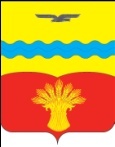 Совет депутатовмуниципального образованияПодольский сельсоветКрасногвардейского района Оренбургской областипервого созывас. ПодольскРЕШЕНИЕ 07.05.2018                                                                                                                                  № 43/2О передаче администрацией муниципального образования Подольский сельсовет Красногвардейского района Оренбургской области администрации муниципального образования Красногвардейский район Оренбургской области полномочий по формированию и обеспечению деятельности комиссии по соблюдению требований к служебному поведению муниципальных служащих и урегулированию конфликта интересов, рассмотрению вопросов, относящихся к полномочиям данной комиссии, в отношении муниципальных служащих муниципального образования Подольский сельсоветВ целях реализации Федерального закона от 25 декабря 2008 года № 273-ФЗ «О противодействии коррупции», Федерального закона от 02 марта 2007 года № 25-ФЗ «О муниципальной службе в Российской Федерации», в соответствии с частью 4 статьи 15 Федерального закона от 06 октября 2003 года № 131-ФЗ «Об общих принципах организации местного самоуправления в Российской Федерации», Уставом муниципального образования Подольский сельсовет Красногвардейского района Оренбургской области, Совет депутатов решил:1. Передать администрации муниципального образования Красногвардейский район Оренбургской области полномочия по формированию и обеспечению деятельности комиссии по соблюдению требований к служебному поведению муниципальных служащих и урегулированию конфликта интересов, рассмотрению вопросов, относящихся к полномочиям данной комиссии, в отношении муниципальных служащих муниципального образования Подольский сельсовет.2. Заключить с администрацией муниципального образования Красногвардейский район Оренбургской области Соглашение о передаче полномочий по формированию и обеспечению деятельности комиссии по соблюдению требований к служебному поведению муниципальных служащих и урегулированию конфликта интересов, рассмотрению вопросов, относящихся к полномочиям данной комиссии, в отношении муниципальных служащих муниципального образования Подольский сельсовет.    3. Установить, что настоящее решение вступает в силу после обнародования и подлежит размещению на портале муниципальных образований в сети «Интернет».          4. Возложить контроль за исполнением настоящего решения на постоянную комиссию по вопросам социального развития, правопорядку и статусу депутата.Глава сельсовета - председатель совета депутатов                                                                                        К.П. ФранцРазослано: в дело, администрации района, постоянной комиссии по вопросам социального развития, правопорядку и статусу депутата, для обнародования, прокурору района.